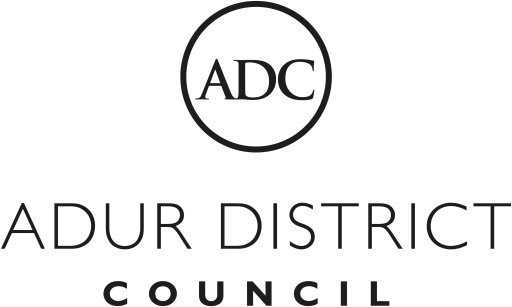 Is the site within the Shoreham Harbour regeneration Area? YES/NOIs the site within the Shoreham Heat Network Area? YES/NO Table 1: Energy Statement Summary *The baseline scheme must be a 2013 Building Regulations compliant building (please note that use of the building regulation backstops/software default is not equivalent to a compliant building and is therefore not acceptable) TABLE 2: Energy Strategy Name of proposal:[INSERT TEXT HERE]Type of application (pre-application, outline, full, condition discharge, reserved matters)[INSERT TEXT HERE]Please provide a short description of the proposal in question: Energy Statement SummaryEnergy demand (kWh/yr)Energy consumption savings (%)CO2 emissions (kg/yr)CO2 emission savings (%)Step 1Calculate the baseline scheme compliant with 2013* Building RegulationsStep 2Calculate the proposed scheme after energy efficiency measures Step 3Calculate the proposed scheme after connection to a heating/cooling network Step 4Calculate the CO2 emission savings target (10% of CO2 emissions after Stage 3)10%Energy generation (kWh/yr)Energy generation savings (%)CO2 emissions (kg/yr)CO2 emission savings (%)Step 5Calculate the proposed scheme after renewables savings to meet the 10% reduction target as a minimumNet energy demand (kWh/yr)Net energy consumption savings (%)Net CO2 emissions (kg/yr)Net CO2 emission savings (%)Step 6Calculate the net energy demand and CO2 emissions from the baseline scheme after all reductionsStep 7Show this information in graph form[INSERT GRAPH HERE][INSERT GRAPH HERE]Step 8Summarise the measures taken under Step 2, 3 and 5 to achieve  the total savings[INSERT TEXT HERE][INSERT TEXT HERE]The Executive Summary must be accompanied by a full energy strategy for the development. Please provide full details of how the scheme complies with the principles of this SPD and the relevant policies in the Adur Local Plan and/or Shoreham Harbour Joint Area Action Plan. Please see information requirements below:Passive design - Provide details of passive design measures included in the development, explaining how these measures will reduce energy demand. These include:Building form (eg. internal layout, building materials used. etc.) Orientation and shading - including orientation of roofs to maximise solar energy potential.  The positioning of openings - to allow the penetration of solar radiation, visible light, and for ventilation.  Thermal mass (to reduce the need for heating during winter) [Insert text here]Energy efficiency - Provide details of physical measures to ensure the energy efficient use of the building, explaining how these measures will reduce energy demand.  These include:Use of insulating materials (with a high energy performance) - eg. levels of roof insulation, wall insulation, air tightness, etc. Minimisation of thermal bridgingUse of materials with a high energy performance (low U-values)  Electrical appliancesLow-energy fixtures (eg. LED lighting) [Insert text here] Heating, cooling and hot water - Provide details of measures to minimise the amount of energy and carbon dioxide emissions used to heat and/or cool the building and provide hot water (in accordance with the heating hierarchy).  These include:System:Connection to existing heating/cooling network (most  preferred) Protected pipe routesPlant room locationPlant room design Site-wide heating/cooling network Building-wide heating/cooling network  Individual heating/cooling systems (least preferred)   Technology:Renewable/waste energy sources (such as biomass, heat pumps, solar thermal) (most preferred)Low carbon technologies (such as gas-CHP)Conventional systems (such as gas or direct electric) (least preferred)[Insert text here] Overheating - Provide details of measures to minimise the amount of energy and carbon dioxide emissions used to prevent the building from overheating during warm weather.  These include: Ground coolingCanal water cooling Minimise internal heat generation through energy efficient design Reducing the amount of heat entering the building in summerUse of thermal mass and high ceilings to manage the heat within the buildingVentilation - Passive (most preferred); Mechanical (least preferred) [Insert text here] Renewable technologies - Provide details of renewable energy technologies used to generate energy used onsite in the table below.  These include:Solar PV (Photovoltaics) Solar Thermal (Solar Water Heating) Wind turbinesBiomass fuelled electricity and heat generating plantAir source heat pumpWater/Ground source heat pump District heating Combined Heat & Power (CHP) and Combined Cooling, Heat & Power (CCHP)Renewable technologies - Provide details of renewable energy technologies used to generate energy used onsite in the table below.  These include:Solar PV (Photovoltaics) Solar Thermal (Solar Water Heating) Wind turbinesBiomass fuelled electricity and heat generating plantAir source heat pumpWater/Ground source heat pump District heating Combined Heat & Power (CHP) and Combined Cooling, Heat & Power (CCHP)Renewable technologies - Provide details of renewable energy technologies used to generate energy used onsite in the table below.  These include:Solar PV (Photovoltaics) Solar Thermal (Solar Water Heating) Wind turbinesBiomass fuelled electricity and heat generating plantAir source heat pumpWater/Ground source heat pump District heating Combined Heat & Power (CHP) and Combined Cooling, Heat & Power (CCHP)Renewable technologies - Provide details of renewable energy technologies used to generate energy used onsite in the table below.  These include:Solar PV (Photovoltaics) Solar Thermal (Solar Water Heating) Wind turbinesBiomass fuelled electricity and heat generating plantAir source heat pumpWater/Ground source heat pump District heating Combined Heat & Power (CHP) and Combined Cooling, Heat & Power (CCHP)Renewable technologies - Provide details of renewable energy technologies used to generate energy used onsite in the table below.  These include:Solar PV (Photovoltaics) Solar Thermal (Solar Water Heating) Wind turbinesBiomass fuelled electricity and heat generating plantAir source heat pumpWater/Ground source heat pump District heating Combined Heat & Power (CHP) and Combined Cooling, Heat & Power (CCHP)Technology type (eg. PV, solar thermal, biomass) DescriptionCapacity from this technology (kW) Estimated annual generation (kWh) Total CO2 saving from this technology (kg CO2/m2) Example: Solar PV28m2 of 345W PV panels, 16% efficiency 3kWp2550 kWh1045 [Add lines as needed] TOTAL Please provide the rationale for the chosen renewable energy technologies, and demonstrate that they are the most suitable options for the proposed development scheme below: Energy Performance Gap - Note how the Performance Gap will be addressed following construction of the building.  This must include: The proposed measures to monitor the energy performance of the development.The proposed measures to address any gap between predicted and actual energy performance of the development.    [Insert text here] Feasibility and viability - As per Principle 8 in the Supplementary Planning Document, if you do not consider it feasible to meet any of the above requirements please use this section to provide the following: Demonstrate that all options have been explored, and the reasons why the meeting the requirement/s is not feasible.  Outline which measures meeting the requirements that are feasible.     Please note: If it is considered that any of the requirements are not feasible, a full open-book viability appraisal should be submitted alongside this Energy Statement which clearly demonstrates that this is the case. The viability appraisal must:Be completed by a suitably qualified, independent individual.Include baseline energy consumption and carbon emissions calculations for regulated energy useCompare the financial viability of a compliant scheme with the proposed schemeProvide a breakdown of the cost estimates and assumptions used for the assessmentPresent Internal Rate of Return (IRR), capital expenditure, cost and carbon savings as outputs.[Insert text here] 